Working Party 6PRELIMINARY VIEWs on WRC-19 agenda item 9.1, issue 9.1.7Agenda Item 9.1, issue 9.1.7: Issue 2) in the Annex to Resolution 958 (WRC-15)2)	Studies to examine: a)	whether there is a need for possible additional measures in order to limit uplink transmissions of terminals to those authorized terminals in accordance with No. 18.1;b)	the possible methods that will assist administrations in managing the unauthorized operation of earth station terminals deployed within its territory, as a tool to guide their national spectrum management programme, in accordance with Resolution ITU-R 64 (RA-15).BackgroundWhile the 2015 ITU Radiocommunication Assembly (RA-15) addressed this matter through the establishment of Resolution ITU-R 64 Guidelines for the management of unauthorized operation of earth station terminals, WRC-15 subsequently included further studies under Issue 2 Annexed to Resolution 958 (WRC-15). The Annex to Resolution 958 (WRC-15) sought urgent studies for the 2019 World Radiocommunication Conference. The studies (the responsibility of ITU-R Working Party 1B) are to consider if there is a need for possible additional measures in order to limit uplink transmissions of terminals to those authorised terminals in accordance with RR No. 18.1, and possible methods to ‘assist administrations in managing the unauthorized operation of earth station terminals deployed within its territory, as a tool to guide their national spectrum management programme,’ in accordance with Resolution ITU-R 64 (RA-15). At the November 2017 meeting, WP 1B continued the preparations for WRC-19 AI 9.1, issue 9.1.7. The working document towards a preliminary draft new Report on studies for WRC-19 AI 9.1, issue 9.1.7 (Annex 9 to Doc. 1B/193) was noted by WP1B. It was carried forward to the next meeting (see Annex 8 to Doc. 1B/237).The meeting considered input contributions and revised the working document towards draft CPM text for WRC-19 AI 9.1, issue 9.1.7 (Annex 7 to Doc. 1B/193). The resulting working document (see Annex 6 to Doc. 1B/237) contains three options to address issue 2a) in annex 2 to Resolution 958(WRC-15). Some of them need to be further considered and developed.Option 1: No changes to the Radio Regulations.Option 2: Develop a new WRC Resolution to introduce additional measures in order to address the issue of unauthorized uplink transmissions of ES terminals.Option 2A: Introduce the following additional measure: that for the connection of any earth station terminals to operate within a FSS network from any administration through a gateway earth station, the notifying administration for the gateway earth station needs to ensure that the earth station terminals have obtained the required authorization as referred to in No. 18.1 of the RR, from the administrations on whose territory the earth station terminals intend to operate.Option 2B: Introduce the following additional measure: that any administration may decide at any moment, even after the operation of the assignments to a FSS satellite network, to request that its territory be excluded from the service area of certain FSS satellite network(s). This request shall be immediately communicated to the notifying administration of the satellite network with a copy to the BR. As a result the administration which has requested the exclusion shall no longer authorize the operation of any earth station terminals that were subject to the request for exclusion.Option 2C: Combination of Option 2A and Option 2B.Option 3: WRC-19 may decide to strengthen the current procedures as currently contained in Appendix 4 of the RR to limit Global beams service areas, unless explicit agreement is obtained from administrations, the territory of which is intended to be included in the service area and that country would no longer be receiving the signal by the satellite.The resulting working document (see Annex 6 to Doc. 1B/237) contains one option to address issue 2b) in annex 2 to Resolution 958(WRC-15)  to further assist administrations in managing (identifying and geo-locating) the unauthorized operation of earth station terminals deployed within their territory, the ITU-R needs to provide necessary guidelines on satellite monitoring capabilities, along with possible revision and further development of I TU-R reports or handbooks in this regard.Documents2.1 Input DocumentsAPG19-3/INP-17(IND), APG19-3/INP-18(INS), APG19-3/INP-33(IRN), APG19-3/INP-46(AUS), APG19-3/INP-54(J), APG19-3/INP-71(SNG and THA), APG19-3/INP-91(CHN).2.2 Information DocumentsAPG19-3/INF-06(CEPT), APG19-3/INF-08(CITEL).Summary of DiscussionsAPT Members discussed the input documents submitted to the meeting, and developed “APT preliminary views” as provided in the following section 4 and section 5.Summary of Members’ viewAustralia - Document APG19-3/INP-46For Issue 2a in Annex to Resolution 958 (WRC-15) Australia is of the view that earth station licensing is the responsibility of administrations and no changes to the Radio Regulations are necessary as Article 18 sufficiently addresses the required regulatory measures. This is consistent with Option 1 for Issue 2a in the draft CPM Report text (Document 1B/237 Annex 6). For Issue 2b in Annex to Resolution 958 (WRC-15) Australia is of the view that further assistance to administrations in managing (identifying and geo-locating) unauthorized operation of earth station terminals deployed within their territory, can be accommodated in the scope of the ITU Radiocommunication Sector (ITU-R) in guidelines on satellite monitoring capabilities, and ITU-R Reports or Handbooks as appropriate. This is consistent with the singular Option for Issue 2b in the draft CPM Report text (Document 1B/237Annex 6). Accordingly number 2) of the Annex to Resolution 958 (WRC-15) can be suppressed.China - Document APG19-3/INP-91China is of the view that for issue a), that regulatory changes to the Radio Regulations, if any, should be really capable of resolving the issue and should not impose undue constrains to satellite operators and administrations. While for issue b), China supports the development of ITU-R texts (Recommendations, Reports and Handbooks etc.) to satisfy this issue.India - Document APG19-3/INP-17Issue 2a in Annex to Resolution 958 (WRC-15): consistent with Option 1 in the draft CPM Report (Document 1B/237 Annex 6), India is of the view that any unauthorized earth stations and related issues should be considered as national matters and no changes to the Radio Regulations are necessary, as Article 18 sufficiently addresses the required international regulatory measures.Issue 2b in Annex to Resolution 958 (WRC-15): consistent with the only Option in the draft CPM Report (Document 1B/237 Annex 6), India is of the view that further assistance to administrations in managing unauthorized operation of earth station terminals, can be accommodated with  guidelines on satellite monitoring capabilities, ITU-R Reports and/or Handbooks as appropriate. Accordingly, number 2) of the Annex to Resolution 958 (WRC-15) can be suppressed.Indonesia - Document APG19-3/INP-18Indonesia support ITU further works and studies on the importance of whether there is a need for possible additional measures in order to limit uplink transmissions of terminals to those authorized terminals in accordance with No. 18.1, and the possible methods that will assist administrations in managing the unauthorized operation of earth station terminals deployed within its territory, as a tool to guide their national spectrum management program, in accordance with Resolution ITU-R 64 (RA 15).Iran - Document APG19-3/INP-33This Administration is of the view that earth station licensing and related issues are national matters and no changes to the Radio Regulations are necessary as Article 18 sufficiently addresses the required international regulatory measures. However, this Administration is waiting for the results of ITU-R studies on final version of regulatory options in Draft CPM text.Japan - Document APG19-3/INP-54Japan is of the view that it is necessary for ITU-R to conduct adequate studies so as not to be imposed unnecessary regulations and constraints on administrations, satellite network operators and authorized earth stations.Singapore - Document APG19-3/INP-71Singapore is of the view that international regulatory measures stated in the RR Article 18 are sufficient for addressing the issue of unauthorized earth station in fixed satellite service. Nevertheless, Singapore supports ITU-R studies on best practices and the development of efficient monitoring techniques, related to national management of unauthorized earth stations deployed within territory of administration.Thailand - Document APG19-3/INP-71Thailand is of the view that international regulatory measures stated in the RR Article 18 are sufficient for addressing the issue of unauthorized earth station in fixed satellite service. Nevertheless, Thailand supports ITU-R studies on best practices and the development of efficient monitoring techniques, related to national management of unauthorized earth stations deployed within territory of administration.Summary of issues raised during the meetingOption 2 and Option 3 for issue 2a) are to develop a new WRC Resolution or strengthen the current procedures as currently contained in Appendix 4 of the RR. Some APT Members raised the view that such regulatory changes may impose unnecessary constrains for administrations and operators as reflected in section 5. Since the studies are still on-going within ITU-R, some APT Members are of the view that it is worth to study whether there is a need for possible additional measures to limit the transmissions of unauthorized earth station, as also indicated in section 5.APT Preliminary ViewAPT Members are of the view that earth station licensing and related issues including unauthorized transmissions are national matters and no changes to the Radio Regulations are necessary as Article 18 sufficiently addresses the required international regulatory measures. APT Members support the studies for the development of ITU-R texts (Recommendations, Reports and Handbooks etc.) to assist administrations in managing (identifying and geo-locating) the unauthorized operation of earth station terminals deployed within their territory.Other Views from APT MembersSome APT Members support continuation of ITU-R studies on this issue.Some APT Members are of the view that regulatory changes, if any, should not impose unnecessary constraints on administrations and satellite networks.Issues for Consideration at Next APG meetingOther views in Section 5 need further consideration and to be developed to a harmonized view among APT Members at the next APG meeting.Views from Other OrganisationsRegional GroupASMG – Document APG19-2/INF-01Support the current studies in order to assist administrations to manage the unauthorized operation of earth station terminals. Support introducing any possible additional measures in order to limit uplink transmissions of terminals to those authorized terminals.ATU – Document APG19-2/INF-07APM19-1 noted that the development in WP1B regarding this agenda item and endorsed the methodology developed for concluding this agenda.APM19-1 invited the ATU region to support studies underway on this agenda.CEPT – Document APG19-3/INF-06CEPT notes that this Agenda Item addresses the issue of enforcement of unauthorized ubiquitous FSS earth stations and not the issue of earth stations in motion (ESIM) which is covered by Agenda item 1.5.CEPT is of the view that the issue referred to in studies under 2a) is already addressed in Article 18. Thus CEPT does not see the need for any changes of the Radio Regulations.CEPT supports, for the issues referred to in studies under 2b), possible ITU-R studies on best practices, related to national management of unauthorized operation of earth station terminals deployed within territory of concerned administration. Thus CEPT does not see the need for any changes of the Radio Regulations.CITEL – Document APG19-3/INF-08No change preliminary proposal as licensing is a national matter and better training and monitoring capability can assist administrations in addressing the issue.RCC – Document APG19-2/INF-05Support the development and inclusion into the Radio Regulations additional provisions binding the Administrations to ensure during licensing the implementation of appropriate technical measures in the satellite networks, such as measures that are specified in Resolution 156(WRC-15), that would facilitate elimination of unauthorized operation of ES terminals in global/regional satellite networks, when these terminals are outside the territory of States which administrations granted the appropriate authorization (the license).The issue of preventing the unauthorized use of ES terminals, including ESIM terminals shall be considered both under the WRC-19 item 9.1 issue 9.1.7, which is a general issue covering all frequency bands and all types of ubiquitous FSS earth stations, and WRC-19 item 1.5 relating only to a single (Ka) band.International OrganisationsIARUNONE.ICAONONE.____________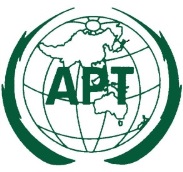 ASIA-PACIFIC TELECOMMUNITYDocument: The 3rd Meeting of the APT Conference Preparatory  Group for WRC-19 (APG19-3)APG19-3/OUT-3112 – 16 March 2018, Perth, Australia16 March 2018